Georgian Bay Hunters and Anglers Inc.    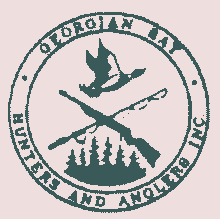 MIDLAND --- ONTARIOJune 2015Greeting Fellow Members!With the warmer weather fast approaching us, we should take a moment to ensure we have covered all bases for a safe and enjoyable summer. Please ensure you have taken time to check your boating equipment is not only present but up to date and correct, motor is tuned and equipment is on board.  Make sure all camping trailers are in good shape for traveling the highways and all outdoor gear is checked over. Always have you proper paper work on hand, fines don’t get cheaper each year! Don’t forget the wild life is back out in the forest areas, and are very hungry as well, don’t let a great outdoor trip be spoiled by not being prepared and having a safe guard up against the wild life. Winter is such a long time to stay indoors, get out there and enjoy the summer months and have some fun, but please be safe! GBHA Fish FryWant a good idea for a Father’s Day gift? How about taking him out for a Fish Fry? GBHA’s will be hosting our Annual Fish Fry on Saturday June 20/15. Doors open at 5:00 pm, dinner will begin to be served at 6:00 pm. Tickets will be on sale for $15.00 per person, this is an open event for all to enjoy a meal of battered fish, salads, baked beans, buns, desert, tea and coffee. To volunteer to help out or for tickets please contact Dan Gardiner @ 705-527-0447, tickets will be available at the next dinner meeting as well from Dan. Dinner Tickets DrawGBHA will be having a draw for two free dinner tickets to be used for any regularly priced General Membership Dinner in 2016! This does not include the Sportsmen’s Memorial or the Steak BBQ and Corn Roast. For each member who brings a guest to a dinner in September, October and November 2015, will have their name put into a draw for the two dinner tickets. Draw will be held at the Sportsmen’s Memorial Dinner 2016 as we do not have a December General Membership Dinner. Good luck to all hope to see some new faces in the fall at our dinners2015 OFAH Conservation Lottery Tickets MUST BE TURNED IN!!!!!GBHA would like to give thanks to our Lottery Chairman; Al McLean, for volunteering his time to take care of this years OFAH Conservation Lotter.  The main draw was held on May 29/15, results can be found at www.ofah.org/lottery .  This was a great opportunity for a fundraiser for the OFAH, and our club, we had an over 70 percent sales, good work everyone thanks.Constitution and By-Law ChangesSoon it will be time to review out Constitution and By-Laws, should anyone have any changes they would like to submit, please put them on paper and start submitting them for the fall review. Quotes RequiredWe the Executive have taken quotes for painting our clubhouse, brick storage building and our gun range house. Since receiving them, it has come to our attention that perhaps we should explore the project of insulating and installing metal siding to the clubhouse. Our winter heating bills have become very expensive and this should lower our monthly operational costs. Should there be any members who is capable of performing this project and would like to put in a quote, please contact Bruce Dunn @ 705-528-2709. Please note as a contractor you must have proof of insurance and WSIB coverage, as well not necessarily will this project be awarded to the lowest quote or to a club member.GBHA Appreciates Our VolunteersA call went out for volunteers, and you answered! We had three different projects and were able to complete them, more hands meant less work! Thanks to all for helping out, your support and dedication makes the club successful.Range Clean Up and Maintenance	Greg Edwards would like to thank the group that took some time out and chip in to clean up the range and do some maintenance work needed. Yard Clean Up!Volunteers came out on the hottest day this year. Bruce Dunn would like to thank those that helped as they cleaned up around the clubhouse and re-construct our fire pit.  “Adopt-A-Road” Program Terry Breckenridge reported he had a successful clean up with his volunteers and wants to thank them all for coming out to represent out club in the public and for doing a great job. Next General Membership DinnerWell last month the Wild Game Meatloaf dinner went over very well! Another truly great meal enjoyed by all those present. Our last month’s speaker was Scott Sears and his wife Cathy are members of the Ontario Fur Management Federation wwwfurmanagers.com and have their own trapper supply business SAPS Fur Managing Supplies & Nuisance Animal Control, Orillia. They talked about Fur Management Federation, Fur Trapping and then opened the floor on a personal matter, Lime Disease. As Scott suffers this disease Cathy was able to offer up a few of their thoughts and suggestions to the prevention of such a disease their experiences after Scott contracted Lime Disease. This was very interesting for the members. Both Scott and Cathy are very interested in coming back to our club for some of our upcoming events, we hope to hear of any updates Scott may have on this disease as well. On Wed June 17th/15 GBHA Club will be hosting our monthly dinner meeting, Chef Claude will be preparing a chicken parmesan dinner with all the fixings to go along with it. This month’s speaker will be Graeme Davis. He is a Forester from the Simcoe County Forests to talk about the recreational use of county forest and woodlot management.  No-Smoking By-LawWe have just had our building inspected for the No-Smoking By-Law, everything was ok, except it was clarified that there is to be absolutely no smoking under the covered area at the front entrance. This is to ensure the smoke does not enter the building. Smoking is permitted outside of the covered entrance. We ask that all smoking members be respectful and follow this law. Handi-Cap ParkingThe paved area in front of the entrance is now deemed as Handicap Parking. The signage will be posted, and lines will be painted for three spots and a sidewalk/passage area. We ask that members be respectful following this law.2015 Georgian Bay Get Out Doors Youth ExpoGeorgian Bay Get Out Doors club will be hosting their 2015 Youth Expo on June 13/15 this event will be held at our clubhouse. They will be looking for volunteers to help out for the day. The registration for this event is full at this time. As part of the attractions, during the lunch, Mr. Greg Bulge will be doing a presentation called the "Web Of Life" this is a presentation of different species of animals.  All GBHA members are invited to join in for this presentation. Lunch will start between 1130 and 12 and will be available at a nominal cost.  Possession and Acquisition License (PAL) program and Hunter Safety Courses will be offered by GBHA on July 18 & 19/15. A Restricted Firearms Course (Restricted course costs $140) will be held on August 15/15. All programs will be put on at the clubhouse in the downstairs hall. For more information on this course or upcoming programs, or to enroll contact Greg Edwards @ 705-835-6846.GBHA vests, hats and crests are now on sale. GBHA now have the large OFAH crests for sale for the price of $15.00 each. Hats are $15.00 each or 2/$25.00, crests are being sold for $5.00 each, vest can be purchase for $45.00 each. These vests are a great way to display your badges and buttons of your achievements. They will be sold at the dinner meetings or by contacting Bruce Dunn @ 1-705-534-0632. Vests are available from Ken Sweet @ 705-527-9949GBHA executive would appreciate notification of the passing of any previous and current members so we can pass on our condolences and notifications to our members.Upcoming Event Reminders for 2015PAL and Hunter Safety Courses July 18 & 19/15Get Out Doors Youth Expo June 13/15GBHA Fish Fry June 20/15Restricted PAL August 15/15GBHA Steak BBQ and Corn Roast Aug 19/15Heritage Day Sept 19/15Other Reminders2015 Hunting and Fishing Regulations are now out; many changes please read and familiarize yourself with these changes. All seasons and limits for our zone are listed.Antlerless Deer Draw opened March 01, till June 30/15, results available Aug 08/15.Turkey Licenses are now available for the spring hunt. Season opens April 27/15 Moose Tags are now available as of April 22/15, with results available August 01/15Bruce Dunn - Bulletin EditorBuy N SellGBHA is now running a ‘Buy N Sell’ page for the members. This page is “FREE TO MEMBERS” and will only be in our bulletin as we do not have the space to put this on our web site. Should a member be looking for a specific item of interests or have any item for sale that is related to club interests such as hunting equipment, fishing equipment, outdoor gear, boats, canoes, clothing etc. Members can submit their ad by email (gbhaclub@yahoo.ca) or bring a hard copy to the dinner meetings. The ad will list the item(s) they wish to sell and contact information. This is NOT going to use for regular buy and sell items such as fridges, pool tables etc. Your ad will be put in the next month’s bulletin and run for that month only. If you wish to change or re-submit it into the next month’s bulletin you will have to re-send your email with your ad.Georgian Bay Hunters And Anglers Inc. will NOT be responsible for any transactions between buyers and sellers.BUYERS BEWARE!___________________________________________________________________________________Ed Falawka World Famous SpiceIf anyone is interested in Ed Falawka spice please call 705-549-3033_________________________________________________________________________________________
2012 Artic Cat ATV 550 “Cruiser” Mint condition, low kms, grey in color, ****REDUCED**** $7300.00 please contact Peter Patenaude @ 705-526-3506__________________________________________________________________________________________Rifle for sale! Tika T3 308 RH Bolt action, synthetic stock, 2-7 Redfield scope, 1 spare clip, case, sling, trigger lock and 1 box of shells. The rifle is 3 years old, not a box of shells shot through it!Asking $800.00. Call Bob at 705-549-8245.__________________________________________________________________________________________